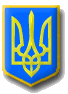 ЛИТОВЕЗЬКА    СІЛЬСЬКА РАДАВОЛИНСЬКА ОБЛАСТЬ, ІВАНИЧІВСЬКИЙ     РАЙОНСьомого скликанняР І Ш Е Н Н ЯВід 08 жовтня 2018 року                       с.Литовеж                                  № 19/2Про розгляд звернення старостиЗаболотцівського старостинського  округуЦибуховського О.Д.	Розглянувши звернення старости Заболотцівського старостинського  округу Цибуховського Олександра Дмитровича, згідно з пунктом 27 частини 1 статті 26 Закону України "Про місцеве самоврядування в Україні", Литовезька сільська  рада ВИРІШИЛА:Прийняти до уваги звернення старости Заболотцівського  старостинського округу Цибуховського Олександра Дмитровича за фактом упереджених дій правоохоронних органів.Повернутись до розгляду звернення старости Заболотцівського старостинського округу Цибуховського О.Д. після подання ним документів чи інших доказів, що містять інформацію упереджених дій правоохоронних органів.Сільський голова                                                                          І.Іванчук